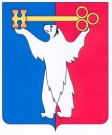 АДМИНИСТРАЦИЯ ГОРОДА НОРИЛЬСКАКРАСНОЯРСКОГО КРАЯПОСТАНОВЛЕНИЕ09.12.2016                                         г. Норильск                                               №597О внесении изменений в постановление Администрации города Норильска                      от 05.09.2016 № 461В соответствии с Трудовым кодексом Российской Федерации, в целях увеличения гарантированной части заработной платы работников муниципальных бюджетных учреждений, осуществляющих деятельность спортивных сооружений, подведомственных Управлению по спорту Администрации города Норильска, с учетом подходов по совершенствованию системы оплаты труда работников бюджетной сферы Красноярского края,ПОСТАНОВЛЯЮ:Внести в Примерное положение об оплате труда работников муниципальных бюджетных учреждений, осуществляющих деятельность спортивных сооружений, подведомственных Управлению по спорту Администрации города Норильска, утвержденное постановлением Администрации города Норильска от 05.09.2016 № 461 (далее – Примерное положение), следующие изменения: Пункты 2.3 - 2.7 Примерного положения изложить в следующей редакции:«2.3. Минимальные размеры окладов (должностных окладов) работников общеотраслевых должностей руководителей, специалистов и служащих учреждения устанавливаются на основе ПКГ, утвержденных приказом Министерства здравоохранения и социального развития Российской Федерации от 29.05.2008 № 247н «Об утверждении профессиональных квалификационных групп общеотраслевых должностей руководителей, специалистов и служащих»:2.4. Минимальные размеры окладов (должностных окладов) работников учреждения, осуществляющих профессиональную деятельность по общеотраслевым профессиям рабочих, устанавливаются на основе ПКГ, приказом Министерства здравоохранения и социального развития Российской Федерации от 29.05.2008 № 248н «Об утверждении профессиональных квалификационных групп общеотраслевых профессий рабочих»:2.5. Минимальные размеры окладов (должностных окладов) работников учреждения, соответствующих квалификационным уровням ПКГ, утвержденным приказом Министерства здравоохранения и социального развития Российской Федерации от 27.02.2012 № 165н «Об утверждении профессиональных квалификационных групп должностей работников физической культуры и спорта», устанавливаются в следующих размерах:<*> Для должности «спортсмен-инструктор» минимальный размер оклада (должностного оклада) устанавливается в размере 9 504 руб.<**> Для должности «тренер» минимальный размер оклада (должностного оклада) устанавливается в размере 6 336 руб.2.6. Минимальные размеры окладов (должностных окладов) работников культуры, искусства и кинематографии устанавливаются на основе ПКГ, утвержденных приказом Министерства здравоохранения и социального развития Российской Федерации от 31.08.2007 № 570 «Об утверждении профессиональных квалификационных групп должностей работников культуры, искусства и кинематографии»: 2.7. Размеры окладов (должностных окладов) работников учреждения по должностям, не отнесенным к ПКГ:».Опубликовать настоящее постановление в газете «Заполярная правда» и разместить его на официальном сайте муниципального образования город Норильск. Настоящее постановление вступает в силу с 01.01.2017. Руководитель Администрации города Норильска		             Е.Ю. ПоздняковКвалификационные уровниМинимальный размер оклада (должностного оклада), руб.Профессиональная квалификационная группа «Общеотраслевые должности служащих первого уровня»Профессиональная квалификационная группа «Общеотраслевые должности служащих первого уровня»1 квалификационный уровень2 857Профессиональная квалификационная группа «Общеотраслевые должности служащих второго уровня»Профессиональная квалификационная группа «Общеотраслевые должности служащих второго уровня»1 квалификационный уровень3 1702 квалификационный уровень3 4844 квалификационный уровень4 8315 квалификационный уровень5 457Профессиональная квалификационная группа «Общеотраслевые должности служащих третьего уровня»Профессиональная квалификационная группа «Общеотраслевые должности служащих третьего уровня»1 квалификационный уровень 3 4843 квалификационный уровень4 2024 квалификационный уровень5 051Профессиональная квалификационная группа «Общеотраслевые должности служащих четвертого уровня»Профессиональная квалификационная группа «Общеотраслевые должности служащих четвертого уровня»1 квалификационный уровень6 3382 квалификационный уровень7 343Квалификационные уровниМинимальный размер оклада (должностного оклада), руб.Профессиональная квалификационная группа «Общеотраслевые профессии рабочих первого уровня»Профессиональная квалификационная группа «Общеотраслевые профессии рабочих первого уровня»1 квалификационный уровень2 454Профессиональная квалификационная группа «Общеотраслевые профессии рабочих второго уровня»Профессиональная квалификационная группа «Общеотраслевые профессии рабочих второго уровня»1 квалификационный уровень2 8572 квалификационный уровень3 484Квалификационные уровниМинимальный размер оклада (должностного оклада), руб.Профессиональная квалификационная группа должностей работников физической культуры и спорта первого уровняПрофессиональная квалификационная группа должностей работников физической культуры и спорта первого уровня1 квалификационный уровень3 170Профессиональная квалификационная группа должностей работников физической культуры и спорта второго уровняПрофессиональная квалификационная группа должностей работников физической культуры и спорта второго уровня1 квалификационный уровень6 336 <*>2 квалификационный уровень7 576 <**>3 квалификационный уровень7 866Профессиональная квалификационная группа должностей работников физической культуры и спорта третьего уровняПрофессиональная квалификационная группа должностей работников физической культуры и спорта третьего уровня1 квалификационный уровень7 343ПКГМинимальный размер оклада (должностного оклада), руб.Должности руководящего состава учреждений культуры, искусства и кинематографии7 091Наименование профессий, должностейМинимальный размер оклада (должностного оклада), руб.Техник по оружию4 202